Walkers,Thank you for registering for the 2020 Virtual Friends of the Poor® Walk! Together, we will help the Society of St. Vincent de Paul raise funds—and awareness—to help our Friends in Need who are struggling with homelessness, hunger, overdue bills, and more during these difficult times.(Insert a story here of a person or family that your SVdP Conference/Council has helped)Thank you for joining us virtually for the Friends of the Poor® Walk, and for helping our Friends in Need. If you have questions about the walk, please refer to the walk website at www.fopwalk.org or reach out to the event coordinator:Insert Coordinator Name
Insert Coordinator Phone
Insert Coordinator Email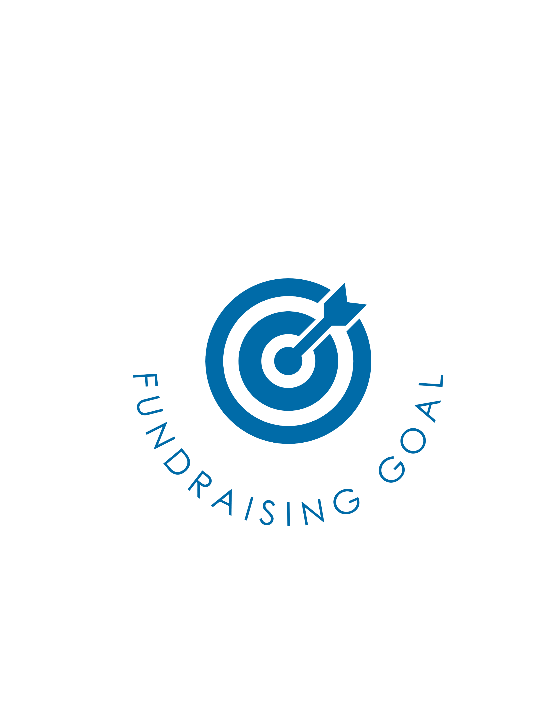 (insert your walk’s goal)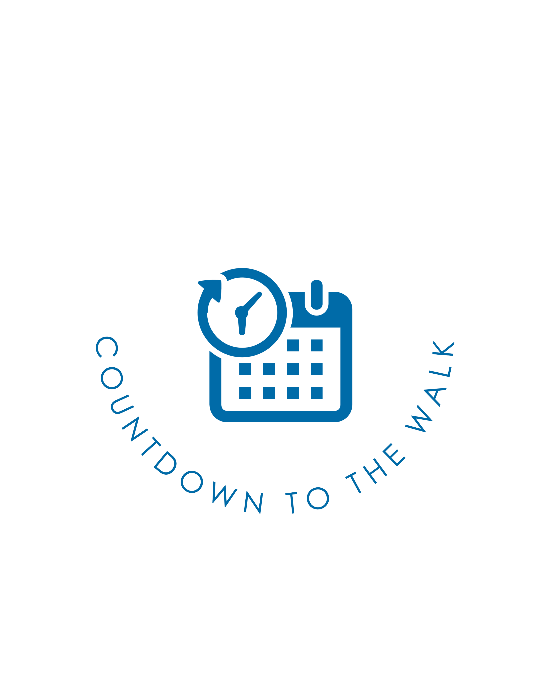 (insert the number of days remaining until your walk date)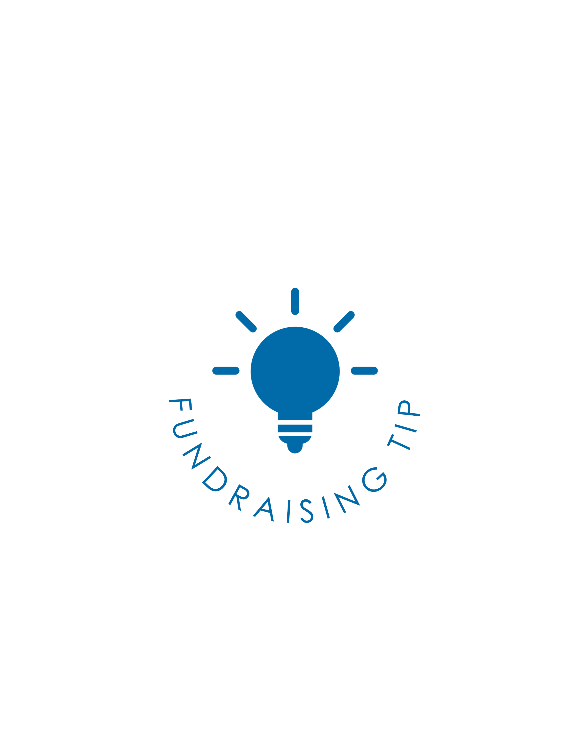 Donate to yourself first. Set an example by donating to your own walker page… then ask your family, friends, co-workers, and those around you to donate as well!